МИНИСТЕРСТВО СЕЛЬСКОГО ХОЗЯЙСТВА РОССИЙСКОЙ ФЕДЕРАЦИИ__________________________________________________________________________ИНФОРМАЦИОННЫЙ ЛИСТ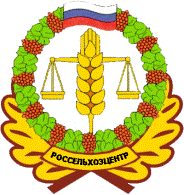 филиала ФГБУ «РОССЕЛЬХОЗЦЕНТР» по Волгоградской области № 10Исх. № 8092 по состоянию на 30.11.20 г.Результаты о проделанной работе филиала ФГБУ «Россельхозцентр» по Волгоградской области по состоянию на 30.11.2020 г. согласно «Плана работ филиалов ФГБУ «Россельхозцентр» по обеспечению выполнения дорожной карты по борьбе с распространенными на территории Российской Федерации вредными организмами, имеющими карантинное значение для основных стран-импортеров российского зерна» Руководитель филиала 									Р.А.Липчанская№Наименование мероприятияИнформация об исполнении 1     Организация проведения мониторинга фитосанитарной обстановки в субъектах Российской Федерации            Филиалом ФГБУ «Россельхозцентр» по Волгоградской области:Определен перечень вредных организмов, имеющих карантинное значение для стран-импортеров российского зерна, в отношении которых необходимо проведение мониторинга, в том числе: вредители-клоп вредная черепашка, хлебный жук, хлебная жужелица, гессенская, черная пшеничная муха, хлопковая совка, луговой мотылек и др.; болезни- корневая гниль, мучнистая роса, септориоз, фузариоз и др.; сорняки-  все виды однолетних и многолетних сорняков бодяк полевой, вьюнок полевой, ширица запрокинутая, ежовник обыкновенный  и др.(письмо от 24.07.2019 г.№3568  «О вредных организмах, имеющих карантинное значение для стран-импортеров российского зерна»);Определен перечень  групп сельскохозяйственных  культур в отношении которых филиал ФГБУ «Россельхозцентр» по Волгоградской области будет проводить фитосанитарный мониторинг в рамках государственного задания, согласно перечня вредных объектов, имеющих карантинное значение для стран-импортеров российского зерна в 2021 г. (письмо от 24.07.2019 г.№3568 «О вредных организмах, имеющих карантинное значение для стран-импортеров российского зерна»).2     Проведение мониторинга фитосанитарной обстановки в субъектах Российской Федерации           Филиалом ФГБУ «Россельхозцентр» по Волгоградской области:    1. Проведен фитосанитарный мониторинг в рамках государственного задания в отношении вредных организмов, имеющих карантинное значение для стран- импортеров российского зерна;    2.  Сформирован отчет в разрезе районов по обнаруженным вредным организмам, имеющими карантинное значение для стран-импортеров российского зерна нарастающим итогом:    вредители по состоянию на 7.10.2020 г.;   болезни по состоянию на 7.10.2020 г.;   сорняки по состоянию на 7.10.2020 г.Размещена «Информация о распространении вредных организмов на посевах зерновых культур в Волгоградской области (карантинных для стран-импортеров зерна), нарастающим итогом на сайте ФГБУ «Россельхозцентр». На сайте ФГБУ «Россельхозцентр» размещена информация о зимующем запасе вредителей осени 2020 года, карантинных для стран-импортеров российского зерна на территории Волгоградской области.3   Разработка и утверждение региональных планов мероприятий по защите растений, направленных на уничтожение вредных организмов, имеющих карантинное значение для стран-импортеров Филиалом ФГБУ «Россельхозцентр» по Волгоградской области разработан и утвержден  Комитетом сельского хозяйства Волгоградской области  (Приложение 1) «Комплекс мер по мониторингу и борьбе с вредными организмами в разрезе групп культур, имеющими карантинное значение для стран-импортеров российского зерна на территории Волгоградской области в 2021 году»; «План обследований в рамках государственного задания и обработок на территории Волгоградской области на 2021 год по вредным организмам, имеющими карантинное значение для стран-импортеров российского зерна» (по болезням, вредителям и сорнякам).4Обеспечить разработку и утверждение дорожных карт по предотвращению заражения или засорения продукции, предназначенной на экспорт, вредными организмами зерновых, зернобобовых и масличных культур, имеющими карантинное значение для стран-импортеров      Филиалом ФГБУ «Россельхозцентр» по Волгоградской области совместно с Комитетом сельского хозяйства Волгоградской области разработан  и утвержден «План мероприятий («дорожная карта») по борьбе с распространенными на территории Волгоградской области вредными организмами, имеющими карантинное значение для основных стран- импортеров российского зерна на 2021 год».5   Организовать семинары для сельскохозяйственных товаропроизводителей, направленные на оказание консультационной, методической и практической поддержки по вопросам реализации систем защиты растений    Филиалом ФГБУ «Россельхозцентр» по Волгоградской подготовлены совместно с Комитетом сельского хозяйства Волгоградской области в рамках методической и консультационной поддержки сельхозтоваропроизводителей по вопросам защиты растений проведено 33 семинара с участием фирм-производителей и поставщиков средств защиты растений перед весенними и осенними полевыми работами. В Комитет сельского хозяйства Волгоградской области ежемесячно направлялась оперативная информация, информационные и сигнализационные сообщения  о проделанной работе по вредным объектам, имеющим карантинное значение для стран-импортеров российского зерна на территории Волгоградской области в 2020 году. 